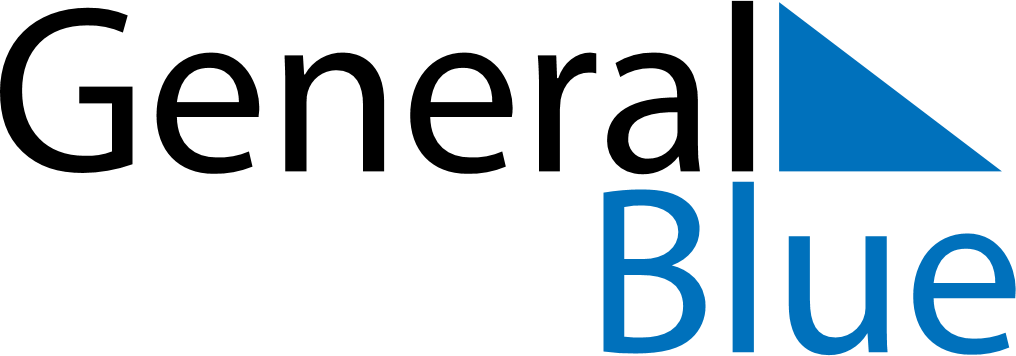 Quarter 2 of 2021BruneiQuarter 2 of 2021BruneiQuarter 2 of 2021BruneiQuarter 2 of 2021BruneiQuarter 2 of 2021BruneiApril 2021April 2021April 2021April 2021April 2021April 2021April 2021MONTUEWEDTHUFRISATSUN123456789101112131415161718192021222324252627282930May 2021May 2021May 2021May 2021May 2021May 2021May 2021MONTUEWEDTHUFRISATSUN12345678910111213141516171819202122232425262728293031June 2021June 2021June 2021June 2021June 2021June 2021June 2021MONTUEWEDTHUFRISATSUN123456789101112131415161718192021222324252627282930Apr 13: First day of RamadanApr 29: Nuzul Al-QuranMay 13: End of Ramadan (Eid al-Fitr)